С целью приведения документов в соответствии с действующим законодательством   п о с т а н о в л я ю:1.	Внести в приложение №1 постановления главы муниципального образования «Ленский район» от 11.03.2022 г. №01-03-122/9 «О создании комиссии по чрезвычайным ситуациям и обеспечению пожарной безопасности муниципального образования «Ленский район»» следующие изменения:1.1. Раздел 5 дополнить пунктом 5.7 следующего содержания: «Принимаемые Решения КЧС и ОБП являются обязательными для исполнения, для всех органов, организаций и должностных муниципального района.»;2. 	Главному специалисту управления делами (Иванская Е.С.) разместить настоящее постановление на официальном сайте муниципального образования «Ленский район».3. 	Контроль исполнения данного постановления возложить на и.о. первого заместителя главы Е.С. Каражеляско.Муниципальное образование«ЛЕНСКИЙ РАЙОН»Республики Саха (Якутия)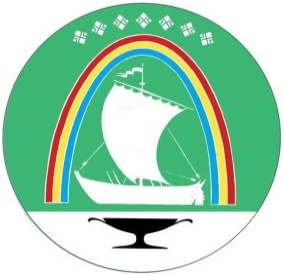 Саха Өрөспүүбүлүкэтин «ЛЕНСКЭЙ ОРОЙУОН» муниципальнайтэриллиитэПОСТАНОВЛЕНИЕ                  УУРААХг. Ленск                      Ленскэй кот «07» _октября_ 2022 года                       № __01-03-638/2____                 от «07» _октября_ 2022 года                       № __01-03-638/2____                 О внесении изменений в постановление главы муниципального образования «Ленский район» от 11.03.2022 г. №01-03-122/9О внесении изменений в постановление главы муниципального образования «Ленский район» от 11.03.2022 г. №01-03-122/9О внесении изменений в постановление главы муниципального образования «Ленский район» от 11.03.2022 г. №01-03-122/9Глава Ж.Ж.Абильманов